     	                                          بسمه تعالي                                                  شماره: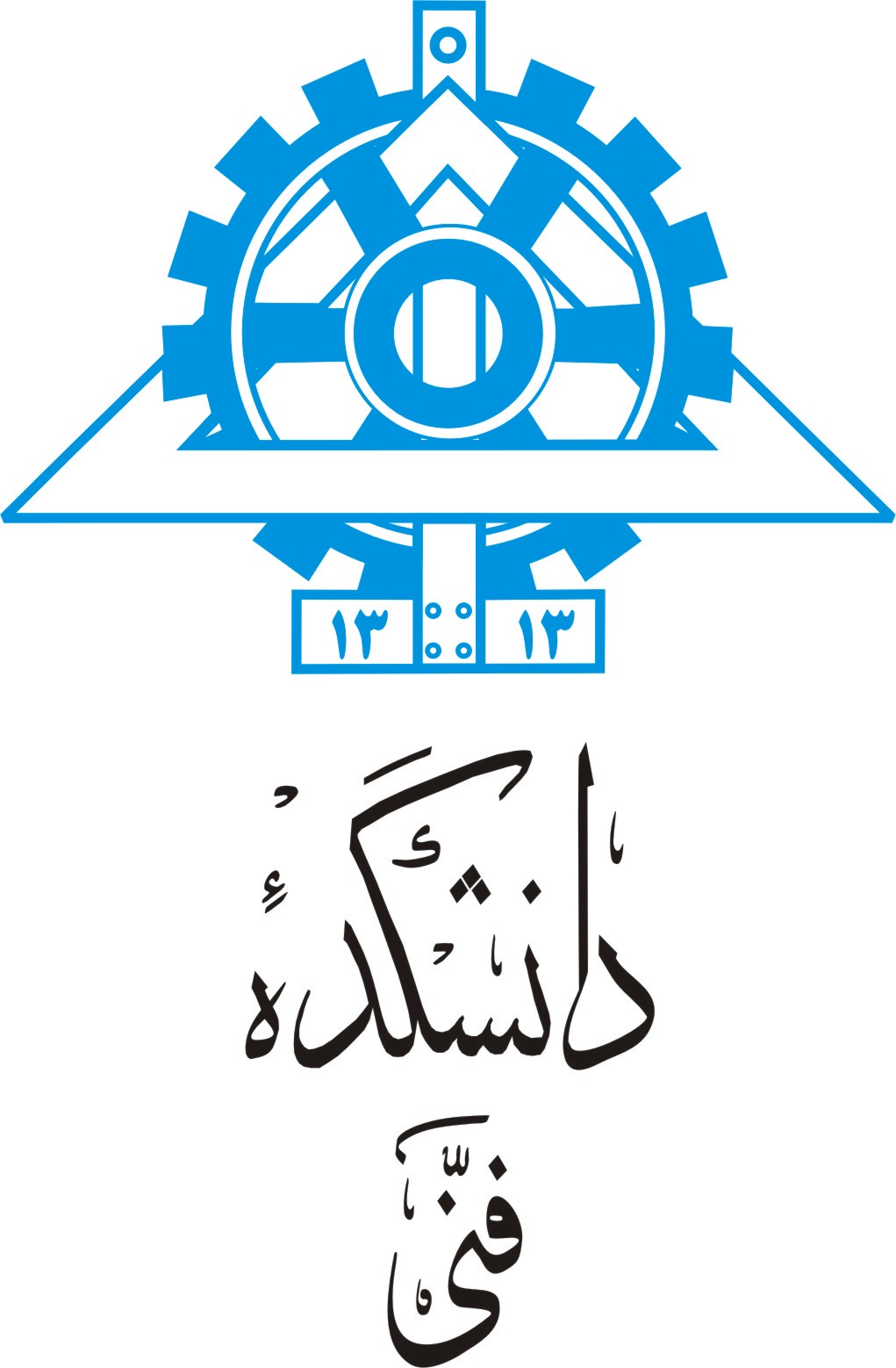 			          جمهوري اسلامي ايران                                       تاريخ :                                             دانشگاه تهران فرم درخواست آموزشی دانشجويان از معاونت پژوهشي و  تحصيلات تكميليدانشكده مهندسي برق و كامپيوترنام و نام خانوادگي:		     شماره دانشجويي:‌	                                   رشته تحصيلي و گرايش: مقطع تحصيلي:                            سال ورودي : 	   نوع سهميه : 	      	   تعداد واحد گذرانده تاكنون : موضوع درخواست :علت درخواست :										     امضاء دانشجودر صورتيكه مداركي ضميمه درخواست مي باشد، با مشخص كردن تعداد صفحات ذكر گردد.                     تاريخ نظر استاد راهنما: 							        امضاء و تاريخ : - نظر مدير گروه آموزشي: 						                   امضاء و تاريخ :       - نظر كارشناس تحصيلات تكميلي :								                  امضاء و تاريخ : نظر معاون تحصيلات تكميلي دانشكده:                                                                                    امضاء و تاريخ : 